Power Pointe Page 1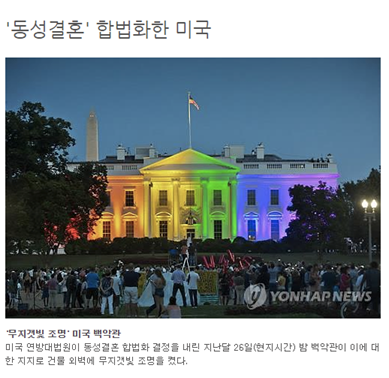 Power Pointe Page 2, 3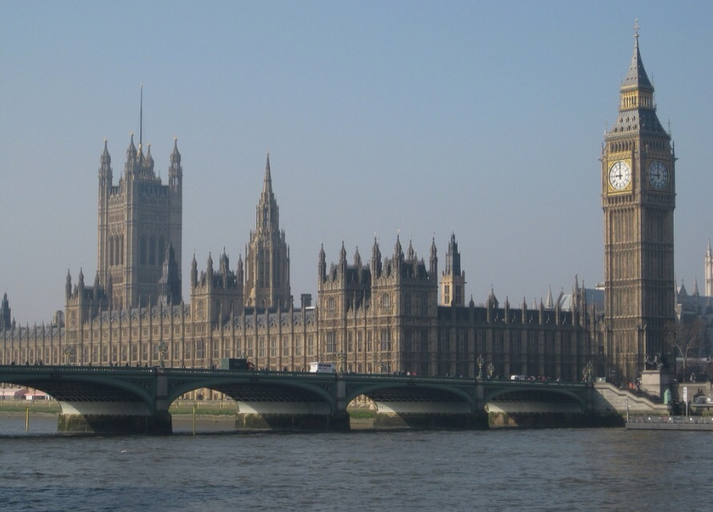 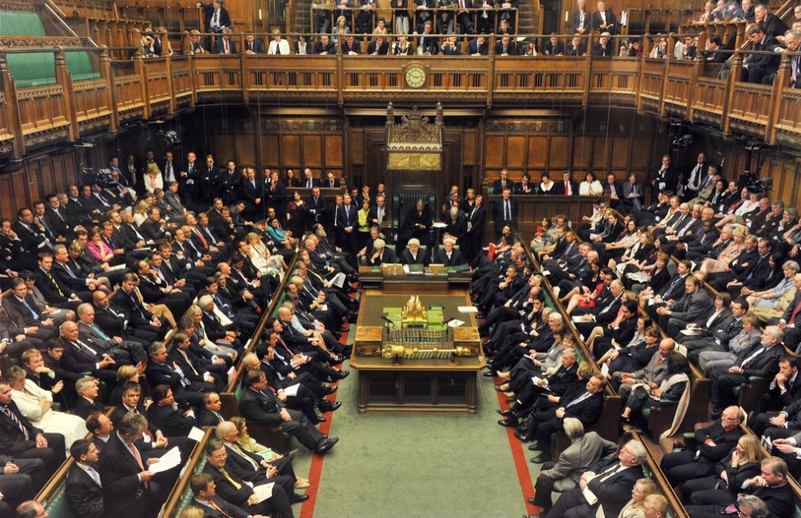 TITLEBritain Parliamentary DebateBritain Parliamentary DebateBritain Parliamentary DebateBritain Parliamentary DebateBritain Parliamentary DebateBritain Parliamentary DebateBritain Parliamentary DebateINSTRUCTORINSTRUCTORINSTRUCTORINSTRUCTORSs’ LEVELAGE GROUPNo of SsLENGTHJoonJoonJoonJoonAdvancedOver 18690MATERIALSMATERIALSMATERIALSMATERIALSMATERIALSMATERIALSMATERIALSMATERIALS Board, marker, computer(connected with Internet), speaker, stopwatch, bell, team sign Board, marker, computer(connected with Internet), speaker, stopwatch, bell, team sign Board, marker, computer(connected with Internet), speaker, stopwatch, bell, team sign Board, marker, computer(connected with Internet), speaker, stopwatch, bell, team sign Board, marker, computer(connected with Internet), speaker, stopwatch, bell, team sign Board, marker, computer(connected with Internet), speaker, stopwatch, bell, team sign Board, marker, computer(connected with Internet), speaker, stopwatch, bell, team sign Board, marker, computer(connected with Internet), speaker, stopwatch, bell, team signAIMS 1.AIMS 1.Practice speaking skills by debating each otherPractice speaking skills by debating each otherPractice speaking skills by debating each otherPractice speaking skills by debating each otherPractice speaking skills by debating each otherPractice speaking skills by debating each other2.2.Develop argumentation skills by writing and persuasive speech Develop argumentation skills by writing and persuasive speech Develop argumentation skills by writing and persuasive speech Develop argumentation skills by writing and persuasive speech Develop argumentation skills by writing and persuasive speech Develop argumentation skills by writing and persuasive speech 3.3.Explore fluent speaking skills by discussing and sharing informationExplore fluent speaking skills by discussing and sharing informationExplore fluent speaking skills by discussing and sharing informationExplore fluent speaking skills by discussing and sharing informationExplore fluent speaking skills by discussing and sharing informationExplore fluent speaking skills by discussing and sharing informationLANGUAGE SKILLSLANGUAGE SKILLSLANGUAGE SKILLSLANGUAGE SKILLSLANGUAGE SKILLSLANGUAGE SKILLSLANGUAGE SKILLSLANGUAGE SKILLSListeningListeningListeningOpposite team’s argumentsOpposite team’s argumentsOpposite team’s argumentsOpposite team’s argumentsOpposite team’s argumentsSpeakingSpeakingSpeakingOwn opinion with persuasive speech  Own opinion with persuasive speech  Own opinion with persuasive speech  Own opinion with persuasive speech  Own opinion with persuasive speech  ReadingReadingReadingSupporting information  Supporting information  Supporting information  Supporting information  Supporting information  WritingWritingWritingOwn argumentsOwn argumentsOwn argumentsOwn argumentsOwn argumentsLANGUAGE SYSTEMSLANGUAGE SYSTEMSLANGUAGE SYSTEMSLANGUAGE SYSTEMSLANGUAGE SYSTEMSLANGUAGE SYSTEMSLANGUAGE SYSTEMSLANGUAGE SYSTEMSPhonologyPhonologyPhonologyUnderstand each other with accurate pronunciation.  ex) legalized vs. illegalized Understand each other with accurate pronunciation.  ex) legalized vs. illegalized Understand each other with accurate pronunciation.  ex) legalized vs. illegalized Understand each other with accurate pronunciation.  ex) legalized vs. illegalized Understand each other with accurate pronunciation.  ex) legalized vs. illegalized LexisLexisLexisLearn new debating words and expressions.  ex) rebuttal, deputy, behalf of~Learn new debating words and expressions.  ex) rebuttal, deputy, behalf of~Learn new debating words and expressions.  ex) rebuttal, deputy, behalf of~Learn new debating words and expressions.  ex) rebuttal, deputy, behalf of~Learn new debating words and expressions.  ex) rebuttal, deputy, behalf of~GrammarGrammarGrammarAcquire grammar while providing arguments Acquire grammar while providing arguments Acquire grammar while providing arguments Acquire grammar while providing arguments Acquire grammar while providing arguments DiscourseDiscourseDiscourseDebateDebateDebateDebateDebateFunctionsFunctionsFunctionsPersuade opposite team by expressing opinionsPersuade opposite team by expressing opinionsPersuade opposite team by expressing opinionsPersuade opposite team by expressing opinionsPersuade opposite team by expressing opinionsASSUMPTIONSASSUMPTIONSASSUMPTIONSASSUMPTIONSASSUMPTIONSASSUMPTIONSASSUMPTIONSASSUMPTIONS Student know the basic concept of debate  Student know the basic concept of debate  Student know the basic concept of debate  Student know the basic concept of debate  Student know the basic concept of debate  Student know the basic concept of debate  Student know the basic concept of debate  Student know the basic concept of debate ANTICIPATED GRAMMATICAL ERRORS AND SOLUTIONSANTICIPATED GRAMMATICAL ERRORS AND SOLUTIONSANTICIPATED GRAMMATICAL ERRORS AND SOLUTIONSANTICIPATED GRAMMATICAL ERRORS AND SOLUTIONSANTICIPATED GRAMMATICAL ERRORS AND SOLUTIONSANTICIPATED GRAMMATICAL ERRORS AND SOLUTIONSANTICIPATED GRAMMATICAL ERRORS AND SOLUTIONSANTICIPATED GRAMMATICAL ERRORS AND SOLUTIONSStudents might find difficulties to provide perfect grammar in argument 
 encourage them this debate is focused on speaking fluency not accuracy Students might find difficulties to provide perfect grammar in argument 
 encourage them this debate is focused on speaking fluency not accuracy Students might find difficulties to provide perfect grammar in argument 
 encourage them this debate is focused on speaking fluency not accuracy Students might find difficulties to provide perfect grammar in argument 
 encourage them this debate is focused on speaking fluency not accuracy Students might find difficulties to provide perfect grammar in argument 
 encourage them this debate is focused on speaking fluency not accuracy Students might find difficulties to provide perfect grammar in argument 
 encourage them this debate is focused on speaking fluency not accuracy Students might find difficulties to provide perfect grammar in argument 
 encourage them this debate is focused on speaking fluency not accuracy Students might find difficulties to provide perfect grammar in argument 
 encourage them this debate is focused on speaking fluency not accuracy REFERENCESREFERENCESREFERENCESREFERENCESREFERENCESREFERENCESREFERENCESREFERENCESJTBC program,  “학교 다녀오겠습니다” “비정상회담” JTBC program,  “학교 다녀오겠습니다” “비정상회담” JTBC program,  “학교 다녀오겠습니다” “비정상회담” JTBC program,  “학교 다녀오겠습니다” “비정상회담” JTBC program,  “학교 다녀오겠습니다” “비정상회담” JTBC program,  “학교 다녀오겠습니다” “비정상회담” JTBC program,  “학교 다녀오겠습니다” “비정상회담” JTBC program,  “학교 다녀오겠습니다” “비정상회담” NOTESNOTESNOTESNOTESNOTESNOTESNOTESNOTESOnly Question Activity – who answers loseChair Activity -  one person seat on the chair in front of the class and guess right vocabulary 
3) Tale Activity – Say work with last person’s last letter 
4) Letter Activity – Give Ss 6 letters to make 5 vocabulary words and 2 sentences and present Only Question Activity – who answers loseChair Activity -  one person seat on the chair in front of the class and guess right vocabulary 
3) Tale Activity – Say work with last person’s last letter 
4) Letter Activity – Give Ss 6 letters to make 5 vocabulary words and 2 sentences and present Only Question Activity – who answers loseChair Activity -  one person seat on the chair in front of the class and guess right vocabulary 
3) Tale Activity – Say work with last person’s last letter 
4) Letter Activity – Give Ss 6 letters to make 5 vocabulary words and 2 sentences and present Only Question Activity – who answers loseChair Activity -  one person seat on the chair in front of the class and guess right vocabulary 
3) Tale Activity – Say work with last person’s last letter 
4) Letter Activity – Give Ss 6 letters to make 5 vocabulary words and 2 sentences and present Only Question Activity – who answers loseChair Activity -  one person seat on the chair in front of the class and guess right vocabulary 
3) Tale Activity – Say work with last person’s last letter 
4) Letter Activity – Give Ss 6 letters to make 5 vocabulary words and 2 sentences and present Only Question Activity – who answers loseChair Activity -  one person seat on the chair in front of the class and guess right vocabulary 
3) Tale Activity – Say work with last person’s last letter 
4) Letter Activity – Give Ss 6 letters to make 5 vocabulary words and 2 sentences and present Only Question Activity – who answers loseChair Activity -  one person seat on the chair in front of the class and guess right vocabulary 
3) Tale Activity – Say work with last person’s last letter 
4) Letter Activity – Give Ss 6 letters to make 5 vocabulary words and 2 sentences and present Only Question Activity – who answers loseChair Activity -  one person seat on the chair in front of the class and guess right vocabulary 
3) Tale Activity – Say work with last person’s last letter 
4) Letter Activity – Give Ss 6 letters to make 5 vocabulary words and 2 sentences and present PRETASK TITLEPRETASK TITLEPRETASK TITLEWarm-up Warm-up Warm-up AIMSAIMSAIMSAIMSMATERIALSMATERIALSGet students’ interest and encourage them to participate in debateGet students’ interest and encourage them to participate in debateGet students’ interest and encourage them to participate in debateGet students’ interest and encourage them to participate in debateBoard, marker, computer (connected with Internet), speakerBoard, marker, computer (connected with Internet), speakerTIMESET UPSTUDENTSSTUDENTSSTUDENTSTEACHER1-3minWhole ClassUnderstand language fluency much more important than language accuracy to express opinionUnderstand language fluency much more important than language accuracy to express opinionUnderstand language fluency much more important than language accuracy to express opinionPlay video1minWhole ClassUnderstand today’s activity is the debateUnderstand today’s activity is the debateUnderstand today’s activity is the debateIntroduce activityNOTESNOTESNOTESNOTESNOTESNOTESPlay 1 video clip *provided links for several video clips in case of not playing (technical difficulty)https://www.youtube.com/watch?v=BWAwpgLcymc or http://tvcast.naver.com/v/363083,Play 1 video clip *provided links for several video clips in case of not playing (technical difficulty)https://www.youtube.com/watch?v=BWAwpgLcymc or http://tvcast.naver.com/v/363083,Play 1 video clip *provided links for several video clips in case of not playing (technical difficulty)https://www.youtube.com/watch?v=BWAwpgLcymc or http://tvcast.naver.com/v/363083,Play 1 video clip *provided links for several video clips in case of not playing (technical difficulty)https://www.youtube.com/watch?v=BWAwpgLcymc or http://tvcast.naver.com/v/363083,Play 1 video clip *provided links for several video clips in case of not playing (technical difficulty)https://www.youtube.com/watch?v=BWAwpgLcymc or http://tvcast.naver.com/v/363083,Play 1 video clip *provided links for several video clips in case of not playing (technical difficulty)https://www.youtube.com/watch?v=BWAwpgLcymc or http://tvcast.naver.com/v/363083,TASK PREPARATION TITLETASK PREPARATION TITLETASK PREPARATION TITLEBe GentlemanBe GentlemanBe GentlemanAIMSAIMSAIMSAIMSMATERIALSMATERIALSArrange team and learn rules/vocabulary Arrange team and learn rules/vocabulary Arrange team and learn rules/vocabulary Arrange team and learn rules/vocabulary Board, marker, computer(show prepared pictures), stopwatch, bell, team signBoard, marker, computer(show prepared pictures), stopwatch, bell, team signTIMESET UPSTUDENTSSTUDENTSSTUDENTSTEACHER3minWhole ClassUnderstand today’s activity is the debate on “Same sex marriage” argument Understand today’s activity is the debate on “Same sex marriage” argument Understand today’s activity is the debate on “Same sex marriage” argument Introduce topic *use page1 of powerpoint or video clip3-5minWhole ClassStudy new vocabulary by learning the meaning or the synonyms/antonyms Study new vocabulary by learning the meaning or the synonyms/antonyms Study new vocabulary by learning the meaning or the synonyms/antonyms Introduce new vocabulary2-3minWhole ClassDecide affirmative or opposition team* decide team by preference is the best, if this is not the case decide by side of hands(da-dan-chi game)Decide affirmative or opposition team* decide team by preference is the best, if this is not the case decide by side of hands(da-dan-chi game)Decide affirmative or opposition team* decide team by preference is the best, if this is not the case decide by side of hands(da-dan-chi game)Arrange team3-5min  Whole ClassUnderstand debate rules which are 1) Run by Britain parliamentary concept2) Every person has 1 chance to speak for 4 minutes 
by turns (turns by seating, start with prime minister of affirmative team  leader of opposition team  deputy of affirmative team  deputy of opposition team  government reply of affirmative team  reply of opposition team3) Can express rebuttal during argument by hand-up, 
but can be deny by person who is speaking   Understand debate rules which are 1) Run by Britain parliamentary concept2) Every person has 1 chance to speak for 4 minutes 
by turns (turns by seating, start with prime minister of affirmative team  leader of opposition team  deputy of affirmative team  deputy of opposition team  government reply of affirmative team  reply of opposition team3) Can express rebuttal during argument by hand-up, 
but can be deny by person who is speaking   Understand debate rules which are 1) Run by Britain parliamentary concept2) Every person has 1 chance to speak for 4 minutes 
by turns (turns by seating, start with prime minister of affirmative team  leader of opposition team  deputy of affirmative team  deputy of opposition team  government reply of affirmative team  reply of opposition team3) Can express rebuttal during argument by hand-up, 
but can be deny by person who is speaking   Introduce rules*use page 2,3 of powerpointNOTESNOTESNOTESNOTESNOTESNOTESShow powerpoint or play video to explain topic- Worksheet (powerpoint) page 1 http://home.jtbc.joins.com/Clip/VodClipView.aspx?prog_id=PR10010318&menu_id=PM10025018&epis_id=EP10023392&vod_file_id=VO10068821*Britain parliamentary concept is a tool that student politely debate each otherShow powerpoint or play video to explain topic- Worksheet (powerpoint) page 1 http://home.jtbc.joins.com/Clip/VodClipView.aspx?prog_id=PR10010318&menu_id=PM10025018&epis_id=EP10023392&vod_file_id=VO10068821*Britain parliamentary concept is a tool that student politely debate each otherShow powerpoint or play video to explain topic- Worksheet (powerpoint) page 1 http://home.jtbc.joins.com/Clip/VodClipView.aspx?prog_id=PR10010318&menu_id=PM10025018&epis_id=EP10023392&vod_file_id=VO10068821*Britain parliamentary concept is a tool that student politely debate each otherShow powerpoint or play video to explain topic- Worksheet (powerpoint) page 1 http://home.jtbc.joins.com/Clip/VodClipView.aspx?prog_id=PR10010318&menu_id=PM10025018&epis_id=EP10023392&vod_file_id=VO10068821*Britain parliamentary concept is a tool that student politely debate each otherShow powerpoint or play video to explain topic- Worksheet (powerpoint) page 1 http://home.jtbc.joins.com/Clip/VodClipView.aspx?prog_id=PR10010318&menu_id=PM10025018&epis_id=EP10023392&vod_file_id=VO10068821*Britain parliamentary concept is a tool that student politely debate each otherShow powerpoint or play video to explain topic- Worksheet (powerpoint) page 1 http://home.jtbc.joins.com/Clip/VodClipView.aspx?prog_id=PR10010318&menu_id=PM10025018&epis_id=EP10023392&vod_file_id=VO10068821*Britain parliamentary concept is a tool that student politely debate each otherTASK REALISATION TITLETASK REALISATION TITLETASK REALISATION TITLEBritain ParliamentaryBritain ParliamentaryBritain ParliamentaryAIMSAIMSAIMSAIMSMATERIALSMATERIALSPractice making and stating arguments Practice making and stating arguments Practice making and stating arguments Practice making and stating arguments Stopwatch, bell, team signStopwatch, bell, team signTIMESET UPSTUDENTSSTUDENTSSTUDENTSTEACHER30-43minGroupResearch information to support  their own teamResearch information to support  their own teamResearch information to support  their own teamIntroduce tools24-30minGroup Give argument speech by turns in front of the classGive argument speech by turns in front of the classGive argument speech by turns in front of the classGuide turns and keep timeNOTESNOTESNOTESNOTESNOTESNOTESTeacher is time keeper, so ring the bell as argument is over 4 minutes. Teacher is time keeper, so ring the bell as argument is over 4 minutes. Teacher is time keeper, so ring the bell as argument is over 4 minutes. Teacher is time keeper, so ring the bell as argument is over 4 minutes. Teacher is time keeper, so ring the bell as argument is over 4 minutes. Teacher is time keeper, so ring the bell as argument is over 4 minutes. POST TASK TITLEPOST TASK TITLEPOST TASK TITLEWrap-upWrap-upWrap-upAIMSAIMSAIMSAIMSMATERIALSMATERIALSComments and discuss on argumentsComments and discuss on argumentsComments and discuss on argumentsComments and discuss on argumentsTIMESET UPSTUDENTSSTUDENTSSTUDENTSTEACHER7-10minWhole ClassShare thoughts on each other’s arguments and teacher’s commentsShare thoughts on each other’s arguments and teacher’s commentsShare thoughts on each other’s arguments and teacher’s commentsGive comments on argumentsNOTESNOTESNOTESNOTESNOTESNOTES Do not need to decide the winner, it is important to understand each other’s opinion and share their thoughts  Do not need to decide the winner, it is important to understand each other’s opinion and share their thoughts  Do not need to decide the winner, it is important to understand each other’s opinion and share their thoughts  Do not need to decide the winner, it is important to understand each other’s opinion and share their thoughts  Do not need to decide the winner, it is important to understand each other’s opinion and share their thoughts  Do not need to decide the winner, it is important to understand each other’s opinion and share their thoughts 